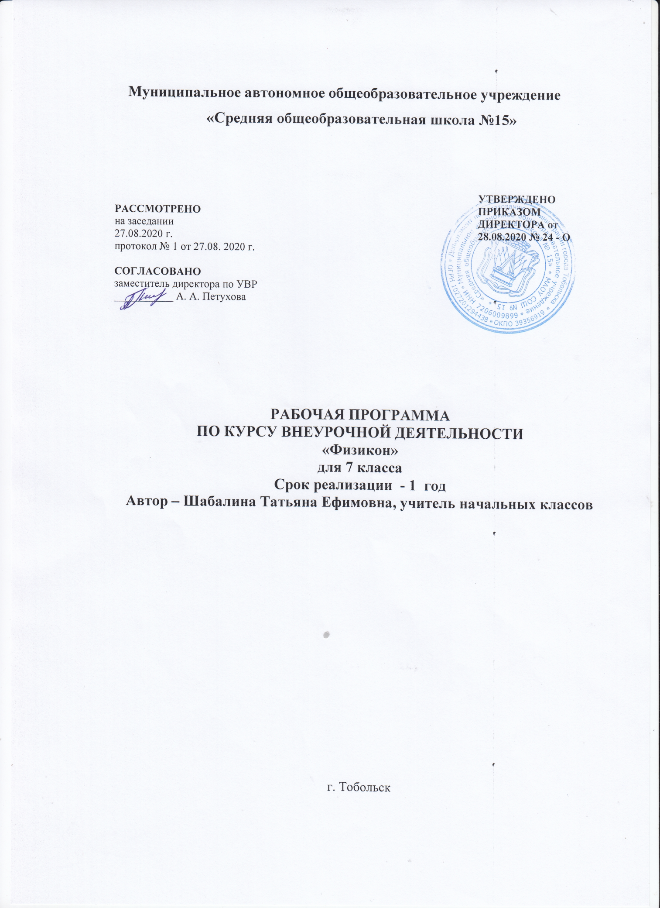 Планируемые результатыПредполагаемые результаты реализации программыЛичностные результатыразвитие любознательности и формирование интереса к изучению природы методами естественных наук;развитие интеллектуальных и творческих способностей обучающихся;воспитание ответственного отношения к природе, осознания необходимости защиты окружающей среды, стремления к здоровому образу жизни;развитие мотивации к изучению в дальнейшем различных естественныхнаук.Метапредметные результатыовладение способами самоорганизации учебной и внеурочной деятельности;освоение приемов исследовательской деятельности;формирование приемов работы с информацией;развитие коммуникативных умений и овладение опытом межличностной коммуникации, корректное ведение диалога и участие в дискуссии; участие в работе группы в соответствии с обозначенной ролью.Воспитательные результаты:Первый уровеньформирование у подростков потребности познания окружающего мира и своих связей с ним;формирование экологически обоснованных потребностей, интересов, норм и правил (в первую очередь, гуманного отношения к окружающим людям, живым существам, природному окружению);Второй уровеньактивное участие в природосберегающей деятельности;осознанный выбор здорового образа жизни;развитие эмоциональной сферы, способности к сопереживанию, состраданию;Третий уровеньразвитие настойчивости и воли в достижении целей самообразования и улучшения состояния окружающей природной среды.2.Содержание программыЧто изучает физика? Изучить содержание физической науки, виды физических явлений. Знакомство с содержанием курса кружка, с его особенностями -и отличиями от обычных уроков физики. Заводится «Тетрадь открытий». Что изучает физика. Некоторые физические термины. Наблюдения и опыты. Измерение длины спички, указательного пальца, длины окружности головы. Отметить на глаз длины 1дм, 1см, 1мм. Измерение длины ступни от конца пятки до конца большого пальца. Измерение площади дна чайного стакана. Измерение объема 50 горошин гороха. Определение цены деления приборов (по карточкам).Качественные задачи на движение. Получить навыки в решении задач. Качественные задачи по физике дорожного движения и автомобиля.Решение экспериментальных задач на движение. Получить навыки в решении задач. Экспериментальные задачи по физике дорожного движения: пример одной из задач: Взрослому и ребёнку нужно перейти через ручей: одному с левого берега на правый, второму - в противоположном направлении. На обоих берегах имеется доска, но каждая из них несколько короче расстояния между берегами. Каким образом взрослый и ребёнок смогут перебраться с одного берега на другой?Физика и биология. Укрепить межпредметные связи «физика - биология». Физика в живой и неживой природе.Физика и литература. Укрепить межпредметные связи «физика - литература». И физика, и лирика: анализ стихов Пушкина с естественнонаучных позиций.Физика и медицина. Показать значениеФизики в медицине. Применение знаний физики в медицине.Физика в народных приметах погоды. Объяснить народные приметы сточки зрения физики. Прогноз погоды. Объяснение народных примет, используя знания физики.8-9. Физика и времена года: физика осенью, физика зимой, физика весной, физика летом. Объяснить связь между временами года и физикой. Изучение физики на основе опыта и наблюдений физических явленийФизика в загадках. Развитие сообразительности, смекалки. Загадки офизических явлениях и технических объектах.Физика в бане. Объяснить физические явления в бане. Рассмотреть физику явлений в бане.12-13. Сделай и исследуй сам. Провести исследования. Изготовление приборов, самостоятельное проведение исследованийЧас занимательных опытов. Провести занимательные опыты. Проведение опытов Огонь-художник, фокус с шариком, слоёный пирог из воды и масла и т.д. Перед учащимися стоит проблема разгадать фокус«Почемучкины задачи». Получить навыки в решении качественных задач. Решение задачПраздничная" физика. Изучить праздник в мире физики. Рассмотреть физику явлений в праздничных ситуацияхФизика в весёлых картинках. Объяснить физическое понятие или явление,изображённое на картинках. Физические явления в весёлых картинках. Лабораторные габоты-шутки: убеждение самого себя в существовании атмосферного давления. Измерения способом рядов. Определение цены деления прибора для измерения трусости. Творческая экспериментальная работа «Определение плотности воздуха в кабинете физики».Турнир "Житейские тесты". Развитие интереса к предмету, углубление и расширение знаний. Проведение турнира.19 Физическая игра «Счастливый случай». Закрепление знаний, развитие интереса к физике. Игра (в форме презентации) на применение знаний, полученных в курсе физики.«Денежная" физика. Провести исследования. Использование монет,денежных купюр для проведения опытов.Физика в сказках, легендах и мифах. Развитие интереса к физике.Произведения народного эпоса - сказки, легенды и мифы, отражающие те или иные физические явления.Физическая игра «Устами младенца». Развитие интереса к предмету,углубление и расширение знаний. Проведение игры «Устами младенца».Физика	и техника. Показать использование знаний по физике в технике. Знакомство с характеристиками различных видов транспорта.Решение	задач на смекалку. Получить навыки в решении задач. Физические задачи на смекалку.Физика человека. Рассмотреть физические свойства и особенности человека Объяснение жизненных ситуаций, проблем человеческого организма26-27.Физика и электричество. Рассмотреть электрические явления. Решение задач, проведение опытов.28.Физика на кухне. Рассмотреть полезные народные советы, выполнить практические работы. Определение массы вещества без весов. Нахождение плотности вещества.29-30. Дюжина кухонных экспериментов. Развитие интереса к физике. Проведение опытов.31-32. Защита презентаций-проектов. Развитие интереса к физике. Защитапроектов, моделей, исследовательских работ.33-34.Экспериментальная физика. Провести занимательные опыты. Наблюдениеза объектами природного окруженияТематическое  планирование№Вид работы№Вид работыКоличество часов1Что изучает физика?12Качественные задачи на движение13Решение экспериментальных задач на движение14Физика и биология15Физика и литература16Физика и медицина17Физика в народных приметах погоды18Физика и времена года: физика осенью, физика зимой, физика весной, физика летом19Физика и времена года: физика осенью, физика зимой, физика весной, физика летом110Физика в загадках111Физика в бане112Сделай и исследуй сам113Сделай и исследуй сам114Час занимательных опытов115«Почемучкины задачи»116Праздничная" физика117Физика в весёлых картинках118Турнир "Житейские тесты".119Физическая игра «Счастливый случай»120«Денежная" физика121Физика в сказках, легендах и мифах122Физическая игра «Устами младенца»123Физика и техника124Решение задач на смекалку1 *25Физика человека.126Физика и электричество127Физика и электричество128Физика на кухне129Дюжина кухонных экспериментов130Дюжина кухонных экспериментов131Защита презентаций-проектов132Защита презентаций-проектов133Экспериментальная физика134Экспериментальная физика1Итого34ч